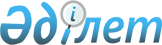 Об организации оплачиваемых общественных работ в 2013 году
					
			Утративший силу
			
			
		
					Постановление акимата города Жезказган Карагандинской области от 24 января 2013 года N 02/03. Зарегистрировано Департаментом юстиции Карагандинской области 14 февраля 2013 года N 2163. Утратило силу постановлением акимата города Жезказган Карагандинской области от 14 февраля 2014 года № 04/01      Сноска. Утратило силу постановлением акимата города Жезказган Карагандинской области от 14.02.2014 № 04/01 (вводится в действие со дня официального опубликования).

      В соответствии с Законом Республики Казахстан от 23 января 2001 года "О занятости населения", Законом Республики Казахстан от 23 января 2001 года "О местном государственном управлении и самоуправлении в Республике Казахстан", постановлением Правительства Республики Казахстан от 19 июня 2001 года N 836 "О мерах по реализации Закона Республики Казахстан от 23 января 2001 года "О занятости населения", в целях расширения системы государственных гарантий обеспечения занятости населения, акимат города Жезказган ПОСТАНОВЛЯЕТ:



      1. Утвердить прилагаемый перечень предприятий и организаций, в которых будут организованы оплачиваемые общественные работы для безработных в 2013 году.



      2. Государственному учреждению "Отдел занятости и социальных программ города Жезказган":

      организовать оплачиваемые общественные работы для безработных, испытывающих затруднения в поиске подходящей работы;

      оплату труда безработных, занятых на оплачиваемых общественных работах, производить из средств местного бюджета за фактически выполненную работу в размере минимальной заработной платы, установленной на 2013 год;

      обеспечить информирование населения, а также предприятий и организаций города об организации и проведении общественных работ и порядке их оплаты.



      3. Постановление акимата города Жезказган от 11 января 2012 года N 01/01 "Об организации оплачиваемых общественных работ в 2012 году" (зарегистрировано в Реестре государственной регистрации нормативных правовых актов под номером 8-2-150, опубликовано в газете "Сарыарқа" от 10 февраля 2012 года N 7 (7757) и в газете "Жезказганская правда" от 10 февраля 2012 года N 6 (302)) признать утратившим силу.



      4. Контроль за исполнением настоящего постановления возложить на заместителя акима города Жезказган Аханова Б.М.



      5. Настоящее постановление вводится в действие со дня официального опубликования и распространяется на правоотношения, возникшие с 3 января 2013 года.      Аким города Жезказган                      Б. Шингисов

Утвержден

постановлением акимата

города Жезказган

от 24 января 2013 года N 02/03 

Перечень

предприятий и организаций, в которых будут организованы

оплачиваемые общественные работы для безработных
					© 2012. РГП на ПХВ «Институт законодательства и правовой информации Республики Казахстан» Министерства юстиции Республики Казахстан
				N

п/пНаименование предприятий, организацийКоличество человекВиды работУсловия общественных работИсточник финансированияОбъем работ (в тысячах тенге)12345671.Государственное учреждение "Аппарат акима города Жезказган"30Помощь в организации и проведении общественных кампаний, участие в работе с населениемс 9.00 до 18.00 часов, с перерывом на обед с 13.00 часов до 14.00 часов, 5 дней в неделюБюджет города1287,52.Государственное учреждение "Аппарат акима села Кенгир"40Озеленение, благоустройство и экологическая очистка территории от мусора и снегас 9.00 до 18.00 часов, с перерывом на обед с 13.00 часов до 14.00 часов, 5 дней в неделюБюджет города1716,73.Государственное учреждение "Аппарат акима села Талап"40Озеленение, благоустройство и экологическая очистка территории от мусора и снегас 9.00 до 18.00 часов, с перерывом на обед с 13.00 часов до 14.00 часов, 5 дней в неделюБюджет города1716,74.Государственное учреждение "Аппарат акима села Малшыбай"15Озеленение, благоустройство и экологическая очистка территории от мусора и снегас 9.00 до 18.00 часов, с перерывом на обед с 13.00 часов до 14.00 часов, 5 дней в неделюБюджет города643,85.Государственное учреждение "Управление по делам обороны города Жезказган Карагандинской области"30Помощь в оформлении и доставке повесток по призыву в вооруженные силы Республики Казахстан, сопровождение банка данных призывниковс 9.00 до 18.00 часов, с перерывом на обед с 13.00 часов до 14.00 часов, 5 дней в неделюБюджет города1287,56.Государственное учреждение "Налоговое управление по городу Жезказган"40Помощь в оформлении и доставке извещений по сбору налогов, участие в работе с населениемс 9.00 до 18.00 часов, с перерывом на обед с 13.00 часов до 14.00 часов, 5 дней в неделюБюджет города1716,77.Государственное учреждение "Отдел образования, физической культуры и спорта города Жезказган"10Помощь в работе с учащимися школ и дошкольных учреждений (общественные воспитатели, репетиторство)с 9.00 до 18.00 часов, с перерывом на обед с 13.00 часов до 14.00 часов, 5 дней в неделюБюджет города429,28.Государственное учреждение "Отдел занятости и социальных программ города Жезказган"100Оказание помощи в проведении технических работ по ведению и сопровождению баз данных различных категорий населения, нуждающихся в социальной защите, организация сельскохозяйственных работс 9.00 до 18.00 часов, с перерывом на обед с 13.00 часов до 14.00 часов, 5 дней в неделюБюджет города4304,09.Государственное учреждение "Управление юстиции города Жезказган"50Оказание помощи в проведении технических работ по обработке документовс 9.00 до 18.00 часов, с перерывом на обед с 13.00 часов до 14.00 часов, 5 дней в неделюБюджет города2145,710.Государственное учреждение "Управление внутренних дел города Жезказган"50Оказание помощи в проведении технических работ по обработке документовс 9.00 до 18.00 часов, с перерывом на обед с 13.00 часов до 14.00 часов, 5 дней в неделюБюджет города2145,711.Жезказганский территориальный отдел судебных исполнителей Департамента по исполнению судебных актов Карагандинской области10Оказание помощи в проведении технических работ по обработке документовс 9.00 до 18.00 часов, с перерывом на обед с 13.00 часов до 14.00 часов, 5 дней в неделю Бюджет города429,212.Управление статистики города Жезказган10Оказание помощи в проведении технических работ по обработке документовс 9.00 до 18.00 часов, с перерывом на обед с 13.00 часов до 14.00 часов, 5 дней в неделюБюджет города429,213.Коммунальное государственное предприятие "Управление городскими автодорогами" акимата города Жезказган Отдела жилищно-коммунального хозяйства, пассажирского транспорта и автомобильных дорог города Жезказган25Озеленение, благоустройство и экологическая очистка территории от мусора и снегас 9.00 до 18.00 часов, с перерывом на обед с 13.00 часов до 14.00 часов, 5 дней в неделюБюджет города1073,014.Жезказганский городской суд Карагандинской области15Оказание помощи в проведении технических работ по обработке документовс 9.00 до 18.00 часов, с перерывом на обед с 13.00 часов до 14.00 часов, 5 дней в неделюБюджет города643,815.Государственное учреждение "Отдел экономики и бюджетного планирования города Жезказган"5Оказание помощи в проведении технических работ по обработке документовс 9.00 до 18.00 часов, с перерывом на обед с 13.00 часов до 14.00 часов, 5 дней в неделюБюджет города214,616.Государственное учреждение "Отдел предпринимательства города Жезказган"5Оказание помощи в проведении технических работ по обработке документовс 9.00 до 18.00 часов, с перерывом на обед с 13.00 часов до 14.00 часов, 5 дней в неделюБюджет города214,617.Государственное учреждение "Отдел жилищно-коммунального хозяйства, пассажирского транспорта и автомобильных дорог города Жезказган"30Оказание помощи в проведении технических работ по обработке документовс 9.00 до 18.00 часов, с перерывом на обед с 13.00 часов до 14.00 часов, 5 дней в неделюБюджет города1287,518.Государственное учреждение "Отдел сельского хозяйства и ветеринарии города Жезказган"5Оказание помощи в проведении технических работ по обработке документовс 9.00 до 18.00 часов, с перерывом на обед с 13.00 часов до 14.00 часов, 5 дней в неделюБюджет города214,6Итого:51021900,0